1. Дисциплина Иностранный язык (немецкий)2. Преподаватель Гой О.В.3. Название темы: «Научно- технический прогресс», сопутствующая грамматическая тема «Количественные числительные» тест. (4 часа)4. Изучить тему: 1. На прошлом уроке мы познакомились с новой лексикой по теме «Научно- технический прогресс». На этой недели вашему вниманию предлагается текст, перевести который вы можете устно. Письменно ответьте на вопросы к тексту и пришлите их на проверку. 2. Прочитайте правило образования количественных числительных в немецком языке, запишите его в тетрадь, сделайте упражнения и пришлите их на проверку. Для лучшего понимания грамматического материала пройдите по ссылке и посмотрите два видео:https://www.youtube.com/watch?time_continue=296&v=A87N3Qww1HU&feature=emb_logohttps://www.youtube.com/watch?v=6xpQjtnI8RY&list=RDCMUCMzeDvU464SmdPs6upKQAnw&index=25. Итоговую работу сдать до 1.05.2020. на электронную почту преподавателя goyhelga@gmail.com .Устная тема «Computer in unserem Leben»Компьютер в нашей жизниПрочитайте текст, переведите устно, обратите внимание на слова после текста, ответьте на вопросы после текста письменно и пришлите на проверку. Computer und Internet für alleHeutzutage kann man unser Leben ohne Computer nicht vorstellen. Häufig sagt man, dass das erst Computerzeitalter hat begonnen. Der Computer macht unser Leben leichter. Er kann die Daten speichern und wiedergeben. Er kann auch schnell rechnen, programmieren. Der Computer ist wie das menschliche Gehirn, aber mehr flexibel. Computer werden immer weiterentwickelt und können immer mehr leisten. Im Berufsleben wird fast nur mit Computern gearbeitet. Man verlangt jetzt Fachleute, die mit dem Computer umgehen können. Man braucht sie zum Beispiel, um Akten zu ordnen oder um Zeichen oder Texte zu drucken. Man kann fast alles damit erledigen, z.B. kann man verschiedene Programme ausarbeiten. Sie helfen die Fremdsprachen erlernen. Für die Lernenden kann der Zugang zum Internet neue Sprach - und Kulturkontakte ermöglichen. Sie können direkten Kontakt mit deutschen Schülern aufnehmen (e-mail), landeskundliche Informationen sammeln, sogar an Vorlesungen teilnehmen. Der Computer eröffnet dem Menschen große Perspektiven, es gibt aber Leute, die einen Computer als nutzlos betrachten. Meistens sind das ältere Menschen, die darin keinen Sinn sehen.Der Computer bringt mit sich einige bestimmt Nachteile. Die Kinder verbringen sehr viel Zeit vor dem Bildschirm. Für sie ist der Computer-ein attraktives technisches Spielzeug. Sie arbeiten weniger mit dem Computer, spielen lieber. Die Kinder können leicht mit verschiedenen Spielen den Bezug zur Umwelt und zur Realität verlieren. Sie können nicht mehr Phantasiewelt und Realität auseinanderhalten. Oft sind das die Kinder, die keine Freunde haben oder deren Familienverhältnisse nicht günstig sind, und darum verbringen sie ihre Freizeit vor dem Bildschirm. Sie bevorzugen lieber am Computer zu spielen, als sich mit Freunden zu treffen. Jugendliche und Kinder brauchen menschliche Beziehungen mehr als die Computerliebe.Computer fügen der Gesundheit der Jugendlichen aber auch Schaden zu: Schlafstörungen, Sehschwäche, Kopfschmerzen u. a. Darum muss man immer daran denken, dass alles seine Grenzen hat.Wörter und Wendungen Слова и выражения для лучшего понимания текстаdas Zeitalter - столетияdie Daten - данныеspeichern (te, t) - накапливать, собиратьdas Gehirn - мозг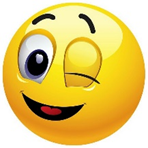 flexibel = elastisch - гибкийumgehen (и, а) - обращаться с...Akten ordnen – систематизироватьdrucken - печататьder Zugang -доступ, входder Bezug zu (Dat.) = das Interesse – интересkeinen Sinn sehen – не видеть смыслаeinige bestimmt Nachteile mit sich bringen – приносить с собой недостаткиRealität verlieren – потерять реальностьauseinanderhalten (ie, a) – различатьbevorzugen – предпочитать einen Schaden zufügen - наносить вредdie Schlafstörungen - нарушение снаdie Sehschwäche - ухудшение зренияalles hat seine Grenzen - всему есть мераFragen zum Text1. Welche Rolle spielt der Computer im Leben des Menschen?2. Wie hilft der Computer dem Menschen?3. Welche Nachteile hat der Computer?4. Wie schadet der Computer die Gesundheit der Kinder?4. Hast du zu Hause einen Personalcomputer?5. Was machst du mit Computer?6. Wie oft surfst du im Internet?Сопутствующая грамматическая тема «Количественные числительные».Прочитайте правило, запишите его в тетрадь, посмотрите видео (ссылки выше), сделайте упражнения и пришлите их на проверку.Количественные числительные отвечают на вопрос wieviel? сколько?а) простые числительные от 0 до 12 нужно запомнить:0 – null		7 – sieben1 – eins		8 – acht2 – zwei		9 – neun3 – drei		10 – zehn4 – vier		11 – elf5 – fünf		12 – zwölf	6 – sechs		б) числительные от 13 до 19 образуются путём прибавления суффикса zehn к числительным от 3 до 9: 	15=fünfzehn. Не по правилу образуются:16=sechzehn, 17= siebzehn.в) числительные от 20 до 90 образуются путём прибавления суффикса zig к числительным от 2 до 9: 		50= fünfzig. Не по правилу образуются: 20= zwanzig, 30= dreißig, 60= sechzig, 70= siebzig.Все двузначные числительные от 21 и далее образуются и читаются так, Всё пишется слитно! 	42=zweiundvierzig.г) сотни: 100= hundert, 200= zweihundert…Трёхзначные числительные читаются такВсё пишется слитно!     357= drei/hundert/sieben/und/fünfzig.д) тысячи: 1000=tausend, 2000= zweitausend…Четырёхзначные и более (до миллиона) числительные читаются так Всё пишется слитно!     6396= sechs/tausend/drei/hundert/sechs/und/neunzig.е) Миллион: 1=(ein) Million, 2= zwei Millionen.Числительные die Million(en), die Milliarde(n) пишутся отдельно.1 254 327 – eine Million zwei/hundert/vier/und/fünfzig/tausend/drei/hundert/sieben/und/zwanzig.Упражнения 1. Напишите прописью:а) 17, 14, 33, 52, 67. б) 154, 280,652, 907, 760. в) 4 985, 65 714, 123 567, 5 765 012. 2. Прочитайте числительные вслух, напишите их цифрами:1) siebenundzwanzig; 2) achtundneunzig; 3) neunundachtzig, 4) zweiundsiebzig; 5) sechsundsiebzig, 6) fünfhundertsechsunddreißig; 7) siebentausendsechshunderteinunddreißig; 8) sechzehntausendsechshundert-sechsundsechzig; 9) eine Million neuntausendvierundsiebzig; 10) vier Millionen sechstausendachthundert-zwölf.